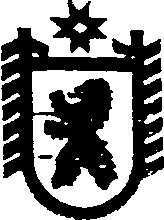 Республика КарелияАДМИНИСТРАЦИИ ИДЕЛЬСКОГО СЕЛЬСКОГО ПОСЕЛЕНИЯПОСТАНОВЛЕНИЕот 12  апреля 2018  года   №6                                                                       п. Идель О запрете пала сухой травы на территории муниципального образования «Идельское сельское поселение»В соответствии с  Федеральными законами от 21 декабря . № 68-ФЗ «О защите населения и территорий  от чрезвычайных ситуаций природного и техногенного характера», от 21 декабря . № 69-ФЗ «О пожарной безопасности»,  Правилами пожарной безопасности в лесах, утвержденными постановлением Правительства Российской Федерации от 30 июня . № 417 «Об утверждении Правил пожарной безопасности в лесах»,  в связи с возникновением угрозы чрезвычайных ситуаций, связанных с неконтролируемым выжигом сухой растительности, в целях профилактики возникновения природных пожаров на территории муниципального образования «Идельское сельское поселение» администрация  Идельского сельского поселения  п о с т а н о в л я е т:1. Запретить палы сухой травы на обочинах дорог ,газонах , сжигание бытового мусора , разведение открытого огня (костров) в лесопарковой зоне, в местах массового отдыха населения, включая дачные кооперативы, особенно в жаркую и ветреную погоду на территории муниципального образования «Идельское сельское поселение» в пожароопасный сезон 2018 года.          2. Проконтролировать готовность добровольных пожарных дружин к тушению природных пожаров;          3. Организовать противопожарную пропаганду, разъяснительную работу среди граждан о недопущении выжигания сухой растительности, проведения сельскохозяйственных палов и применения открытого огня в непосредственной близости от лесных массивов, а также обучение граждан мерам пожарной безопасности.        4.В случае обнаружения очагов возгорания растительности, обеспечить мероприятия по тушению пожара и предотвращению распространения очага возгорания, в том числе опашку места возгорания.        5. При обострении пожароопасной обстановки, получении штормового предупреждения или прогноза о жаркой и ветреной погоде, руководствуясь требованиями статьи 30 Федерального закона от 21 декабря .№ 69-ФЗ  «О пожарной безопасности», своевременно устанавливать особый противопожарный режим.        6. Обнародовать настоящее постановление путем размещения официального текста настоящего постановления в информационно-телекоммуникационной сети «Интернет» на официальном сайте администрации Идельского сельского поселения  http://home.onego.ru/~segadmin/omsu_selo_idel.htm.Глава     Идельского сельского поселения		       Е.В.Абдуллина.Разослать: в дело,ГО ЧС и МР,ГИМС.